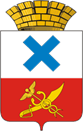 Администрация Городского округа «город Ирбит»Свердловской областиПОСТАНОВЛЕНИЕот 28  сентября 2023 года № 1626 -ПАг. ИрбитО проведении месячника по подготовке населения на территории Городского округа «город Ирбит» Свердловской области в области гражданской обороны    и защиты от чрезвычайных ситуацийВ соответствии с распоряжением Правительства Свердловской области от  31.01.2023 № 60-РП «Об утверждении плана основных мероприятий Свердловской области в области гражданской обороны, предупреждения и ликвидации чрезвычайных ситуаций, обеспечения пожарной безопасности и безопасности людей на водных объектах на 2023 год»,  в целях повышения роли гражданской обороны в обществе, а также формирования единых подходов к организации и ведению гражданской обороны на территории Городского округа «город Ирбит» Свердловской области, в соответствии с планом основных мероприятий Городского округа «город Ирбит» Свердловской области в области гражданской обороны, предупреждения и ликвидации чрезвычайных ситуаций, обеспечения пожарной безопасности и безопасности людей на водных объектах на 2023 год,  администрация Городского округа «город Ирбит» Свердловской областиПОСТАНОВЛЯЕТ:1. Провести с 2 октября по 28 октября 2023 года месячник по подготовке населения на территории Городского округа «город Ирбит» Свердловской области в области гражданской обороны и защиты от чрезвычайных ситуаций.2. Утвердить план основных мероприятий по подготовке населения на территории Городского округа «город Ирбит» Свердловской области в области гражданской обороны и защиты от чрезвычайных ситуаций в 2023 году (прилагается). 3. Рекомендовать руководителям предприятий, организаций, учреждений независимо от формы собственности, расположенных на территории Городского округа «город Ирбит» Свердловской области, в ходе проведения месячника:1) использовать при проведении мероприятий все формы и методы организационной, методической, пропагандистской и информационной работы, при необходимости привлекая сотрудников 60 пожарно-спасательной части 54 пожарно-спасательного отряда федеральной противопожарной службы Государственной противопожарной службы Главного управления Министерства Российской Федерации по делам гражданской обороны, чрезвычайным ситуациям и ликвидации последствий стихийных бедствий по Свердловской области средства массовой информации, отдела надзорной деятельности и профилактической работы Муниципального образования «город Ирбит», Ирбитского муниципального образования, Байкаловского муниципального района управления надзорной деятельности и профилактической работы Главного управления Министерства  Российской Федерации по делам гражданской обороны, чрезвычайным ситуациям и ликвидации последствий стихийных бедствий по Свердловской области и администрации Городского округа «город Ирбит» Свердловской области;2) направить до 1 ноября 2023 года информацию о проведенных (проводимых) мероприятиях в адрес отдела гражданской защиты и общественной безопасности администрации Городского округа «город Ирбит» Свердловской области (е-mail: gochs-irbit@mail.ru) с приложением фотографий, образцов памяток, стенной печати и других материалов о проведении месячника.4. Рекомендовать начальнику 60 пожарно-спасательной части 54 пожарно-спасательного отряда федеральной противопожарной службы Государственной противопожарной службы Главного управления Министерства Российской Федерации по делам гражданской обороны, чрезвычайным ситуациям и ликвидации последствий стихийных бедствий по Свердловской области, организовать и провести демонстрацию и практический показ населению возможностей специальной пожарной техники и оборудования.5. Отделу гражданской защиты и общественной безопасности администрации Городского округа «город Ирбит» Свердловской области по итогам месячника организовать предоставление докладов о выполненных мероприятиях в Министерство общественной безопасности Свердловской области.6.  Контроль за исполнением настоящего постановления оставляю за собой.7. Отделу организационной работы и документообеспечения администрации Городского округа «город Ирбит» Свердловской области   разместить настоящее постановление на официальном сайте администрации Городского округа «город Ирбит» Свердловской области (www.moirbit.ru).Глава Городского округа«город Ирбит» Свердловской области                                                              Н.В. ЮдинУТВЕРЖДЁНпостановлением администрацииГородского округа «город Ирбит» Свердловской области от  28  сентября 2023 №  1626-ПА«О проведении месячника по подготовке населения на территории Городского округа «город Ирбит» Свердловской области в области гражданской обороны и защиты от чрезвычайных ситуаций»ПЛАНосновных мероприятий по подготовке населения на территории Городского округа «город Ирбит» Свердловской области в области гражданской обороны и защиты от чрезвычайных ситуаций в 2023 годуИспользовать следующие сокращения:БЖД – безопасность жизнедеятельности;ГЗ и ОБ - отдел гражданской защиты и общественной безопасности администрации Городского округа «город Ирбит» Свердловской области;ГО город Ирбит – Городского округа «город Ирбит» Свердловской области;ГО и ЧС – гражданская оборона и чрезвычайные ситуации;ГО и РСЧС – гражданская оборона и единая государственная система предупреждения и ликвидации чрезвычайных ситуаций;ГУ - главное управление;КЧС и ОПБ ГО – комиссия по чрезвычайным ситуациям и обеспечению пожарной безопасности Городского округа «город Ирбит» Свердловской области;ОБЖ – обеспечение безопасности жизнедеятельности;Курсы ГО и ЧС г. Ирбита - филиал курсов учебно-методического центра по гражданской обороне и чрезвычайным ситуациям Свердловской области в г. Ирбит ОНД – отдел надзорной деятельности и профилактической работы Муниципального образования город Ирбит, Ирбитского Муниципального образования, Байкаловского Муниципального района главного Управления Министерства  Российской Федерации по делам гражданской обороны, чрезвычайным ситуациям и ликвидации последствий стихийных бедствий по Свердловской области;60 ПСЧ - 60 пожарно-спасательная часть 54 пожарно-спасательного отряда федеральной противопожарной службы государственной противопожарной службы Главного управления Министерства Российской Федерации по делам гражданской обороны, чрезвычайным ситуациям и ликвидации последствий стихийных бедствий по Свердловской области.№п/пМероприятияДатаКто проводит1.Организация оформления на курсах ГО и ЧС г. Ирбит, учебно – консультационных пунктах для неработающего населения, в организациях, учреждениях, учебных заведениях выставок, стендов, информационных уголков, освещающих деятельность МЧС России, обучение действиям в чрезвычайных ситуациях природного и техногенного характера.до 03.10.2023Курсы ГО и ЧС г. Ирбит, ГЗ и ОБ, руководители организаций учреждений и учебных заведений, начальники  учебно – консультационных пунктов2.Участие в проведении  Всероссийской штабной тренировке по гражданской обороне в ходе проведения Месячника 03.10.2023 Руководящий состав органов управления ГО и РСЧС ГО город Ирбит3.Организация и проведение информирования населения, выступления в средствах массовой информации руководства и специалистов руководителей органов местного самоуправления ГО город Ирбит, работников, уполномоченных на решение задач в области гражданской обороны ГО город Ирбит по вопросам:- история развития гражданской обороны;- правила безопасного поведения при угрозе возникновения и возникновении чрезвычайных ситуаций;- мероприятия, проводимые в ходе Месячника;- деятельность  курсов  ГО и ЧС  г. Ирбитав ходе проведения Месячника с 03.10.2023 по 28.10.2023ГЗ и ОБ, 60 ПСЧ, ОНД, руководители организаций и учреждений, Уполномоченные работники  на решение задач в области гражданской обороны организаций, курсы ГО и ЧС г. Ирбита 4.Проведение открытых уроков, конкурсов, викторин и других мероприятий, обеспечивающих ознакомление с обучающимися с правилами поведения в различных экстремальных ситуациях, в общеобразовательных ситуациях. в ходе проведения Месячника с 03.10.2023 по 28.10.2023 Управление образованием ГО город Ирбит, руководители образовательных организаций, 60 ПСЧ, ОНД5.Организация и проведение показательных тренировок спасателей                  60 ПСЧ   по тушению пожара, организация посещения 60 ПСЧ учащимися образовательных организаций в ходе проведения Месячника с 03.10.2023 по 28.10.2023Начальник 60 ПСЧ, руководители  образовательных организаций6.Организация и проведение демонстрации и практический показ населению возможностей специальной пожарной техники и оборудованияв ходе проведения Месячника с 03.10.2023 по 28.10.2023Начальник 60 ПСЧ7.Организация практических занятий, тренировок  с персоналом и студентами (учащимися) учебных заведений, работниками организаций и учреждений по действиям в случае возникновения чрезвычайных ситуацийв ходе проведения Месячника с 03.10.2023 по 28.10.2023ГЗ и ОБ, руководители организаций и учреждений,руководители образовательных организаций, ОНД, 60 ПСЧ8.Обновление учебно-материальной базы кабинетов ОБЖ, БЖД образовательных организацийв ходе проведения Месячника с 03.10.2023 по 28.10.2023Руководители образовательных организаций9.Обновление информации в уголках безопасности в организациях, учреждения и учебных заведениях в ходе проведения Месячника с 03.10.2023 по 28.10.2023Руководители организаций, учреждений и учебных заведений10.Организация распространения среди населения памяток, листовок, буклетов о мерах безопасного поведения в быту, действиях в чрезвычайных ситуациях природного и техногенного характера.в ходе проведения Месячника с 03.10.2023 по 28.10.2023ГЗ и ОБ, муниципальное казенное учреждение «Центр общественной безопасности», 60 ПСЧ, ОНД,  работники организаций, специально уполномоченные на решение задач в области гражданской обороны 11.Организация дней открытых дверей на курсах ГО и ЧС  г. Ирбит. в ходе проведения Месячника с 03.10.2023 по 28.10.2023Начальник курсов ГО и ЧС г. Ирбита, руководители образовательных организаций12.Организация проведения конкурсов, рисунков по тематике по действиям в чрезвычайных ситуацияхв ходе Месячника с 03.10.2023 по 28.10.2023Преподаватели ОБЖ образовательных организаций13.Представление фото-видео информации по проведённым в ходе Месячника мероприятиям в ГЗ и ОБдо 31.10.2023Руководители организаций, учреждений и образовательных организаций 14.Размещение информации о проведённых мероприятиях на сайте администрации  ГО город Ирбитдо 03.11.2023ГЗ и ОБ